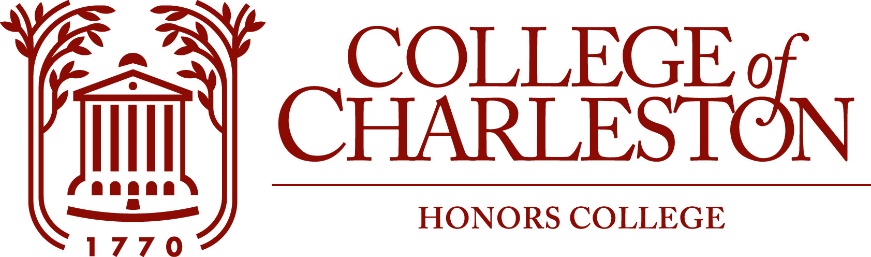                                                                   SENIOR PROFILE(Type or Print Clearly – Information will be used for Honors College Ceremony)
Please attach a copy of your résumé. Name: __________________________________________________________________		  (Last)	          (First)	            	 (Middle)           	      (Preferred)Hometown: ________________________________                                  (City)	           (State)Major(s):	Minor(s):In which campus activities have you participated? (List leadership positions/offices you held.): What scholarships, grants, or fellowships did you receive as an undergraduate?
(e.g. Presidential Scholarships, SURF Grants, Study Abroad Grants, National Scholarships such as Goldwater or Hollings) What honors or awards did you earn as an undergraduate?
(e.g.  Bishop Robert Smith Award, Cistern Award, Ted Stern Cup)In which academic, professional, and/or honorary organizations are you a member? (List  leadership positions/offices you held.): In which community activities did you participate while in college? (List leadership positions/offices you held.):Describe any internships and/or relevant employment you had as an undergraduate: Have you presented your research at a professional conference?  (This includes national, regional, and campus conferences like SURF Celebration of Scholars, William Moore, etc.) Please give details:Have you published your research or do you have plans to publish it?  Please give details: Describe any international experiences (excluding vacations) you have had while in college (e.g. STUDY ABROAD, ALTERNATIVE BREAK)FUTURE PLANS:What are your plans for next year?What are your long-term career goals? Have you applied for a job in the professional workforce? If so, to which companies/organizations have you applied?  Have you accepted a position?  If so, specify position and name and location of company or organization. 
Have you applied to a graduate program? If so, to which graduate schools have you applied? If you did not apply to graduate school this year do you intend to apply for the next application cycle?
YES  or  NO	What type of program?To which fellowships or national programs have you applied? (Fulbright, Teach for America, Peace Corps, etc.)NAMELEADERSHIP ROLESYEAR(S) PARTICIPATEDNAMEAMOUNTYEAR(S) AWARDEDNAMEDESCRIPTIONYEAR(S) AWARDEDNAMELEADERSHIP ROLESYEAR(S) PARTICIPATEDNAMELEADERSHIP ROLESYEAR(S) PARTICIPATEDORGANIZATION or COMPANYDESCRIPTIONDATES
CREDIT, PAID, or VOLUNTARYNAME OF CONFERENCEDESCRIPTION OF PRESENTATIONYEARNAME OF PUBLICATIONTITLE OF ARTICLEYEAR PUBLISHED OR TO BE PUBLISHEDPROGRAMDESCRIPTION (including country)WHEN / LENGTH OF TIMECompanyPosition TitleInterviewed?Offered a position?SCHOOLPROGRAM & DEGREEACCEPTED? WAITLISTED?FUNDING? AMOUNT $?PROGRAM & DEGREEACCEPTED? WAITLISTED?FUNDING? AMOUNT $?